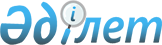 О внесении изменений и дополнений в некоторые решения Правительства Республики Казахстан
					
			Утративший силу
			
			
		
					Постановление Правительства Республики Казахстан от 24 ноября 2016 года № 736. Утратило силу постановлением Правительства Республики Казахстан от 27 августа 2020 года № 540 (вводится в действие после дня его первого официального опубликования)
      Сноска. Утратило силу постановлением Правительства РК от 27.08.2020 № 540 (вводится в действие после дня его первого официального опубликования).

      Примечание РЦПИ!

      Порядок введения в действие настоящего постановления см. п.2.
       Правительство Республики Казахстан ПОСТАНОВЛЯЕТ:
      1. Утвердить прилагаемые изменения и дополнения, которые вносятся в некоторые решения Правительства Республики Казахстан (далее – изменения и дополнения).
      2. Настоящее постановление вводится в действие по истечении десяти календарных дней после дня его первого официального опубликования, за исключением абзацев второго, пятого, шестого, седьмого, восьмого, девятого, десятого, одиннадцатого, двенадцатого, тринадцатого и четырнадцатого подпункта 5), абзацев третьего, пятого и шестого подпункта 6) пункта 1 изменений и дополнений, пункта 8, абзацев первого, третьего, четвертого, пятого, шестого, восьмого, девятого, десятого, двенадцатого, тринадцатого и четырнадцатого пункта 9, абзацев первого, второго, пятого, шестого и седьмого  пункта 13 приложения к настоящему постановлению, которые вводятся в действие с 1 января 2015 года. Изменения и дополнения, которые вносятся в некоторые решения
Правительства Республики Казахстан
      1. Утратил силу постановлением Правительства РК от 29.12.2018 № 922 (вводится в действие по истечении десяти календарных дней после дня его первого официального опубликования).
      2. В постановлении Правительства Республики Казахстан от 18 марта 2010 года № 217 "Об утверждении перечня вредных организмов, борьба с которыми осуществляется за счет бюджетных средств, и Правил проведения мероприятий по борьбе с вредными организмами" (САПП Республики Казахстан, 2010 г., № 25-26, ст. 187):
      в Правилах проведения мероприятий по борьбе с вредными организмами, утвержденных указанным постановлением:
      пункт 2 изложить в следующей редакции:
      "2. Мероприятия по борьбе с вредными организмами за счет бюджетных средств осуществляются в соответствии с законами Республики Казахстан от 8 июля 2005 года "О государственном регулировании развития агропромышленного комплекса и сельских территорий", от 3 июля 2002 года "О защите растений" и от 4 декабря 2015 года "О государственных закупках" на основании соответствующего решения местного органа.".
      3. Утратил силу постановлением Правительства РК от 29.12.2018 № 922 (вводится в действие по истечении десяти календарных дней после дня его первого официального опубликования).

 Правила
освобождения от налога на добавленную стоимость
импорта товаров в Евразийском экономическом союзе
      Сноска. Приложение утратило силу постановлением Правительства РК от 29.12.2018 № 922 (вводится в действие по истечении десяти календарных дней после дня его первого официального опубликования).
					© 2012. РГП на ПХВ «Институт законодательства и правовой информации Республики Казахстан» Министерства юстиции Республики Казахстан
				
Премьер-Министр
Республики Казахстан
Б. СагинтаевУтверждены
постановлением Правительства
Республики Казахстан
от 24 ноября 2016 года № 736Приложение
к постановлению Правительства
Республики Казахстан
от 24 ноября 2016 года № 736
Утверждены
постановлением Правительства
Республики Казахстан
от 19 августа 2010 года № 824